Комитет по региональному развитию СРО «Содружество», Ставропольский территориальный институт профессиональных бухгалтеров и аудиторовприглашают принять участие в работе информационно-консультационного семинара – вебинара  в дистанционном формате на тему:    «Актуальные вопросы формирования бухгалтерской отчетности за 2020 год»Дата проведения: 4 марта 2021 годаНачало работы семинара: 16 часов 00 минутУчастие в семинаре: бесплатноеСеминар  проводится онлайн с использованием платформы ZOOM.  Перед началом мероприятия убедитесь в наличии у Вас аккаунта в ZOOM.Основные вопросы семинара  ориентированы на аудиторов, руководителей и сотрудников аудиторских организаций, бухгалтеров   и  пользователей аудиторских услуг.Ведет семинар: Бакаев А.С. - д.э.н., заслуженный экономист Российской Федерации, действительный государственный советник РФ 3 класса, главный специалист аудиторской компании  ООО  «КСАБ».Цель семинара: обратить внимание бухгалтеров и аудиторов на наиболее важные вопросы при составлении годовой отчетности за 2020 годВ программе:Состав годовой бухгалтерской отчетности организацииТребования к годовой бухгалтерской отчетностиРаскрытие информации об оценочных обязательствахВлияние внутреннего контроля на формирование годовой отчетностиКоронавирус и информации о нем в бухгалтерской отчетности организацииВ случае Вашей заинтересованности и желании принять участие в семинаре для получения ссылки необходимо  прислать заявку  на электронный адрес  stipb@stipb.ruБудем рады видеть Вас в числе участников семинара!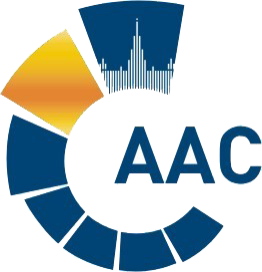 САМОРЕГУЛИРУЕМАЯ ОРГАНИЗАЦИЯ АУДИТОРОВАССОЦИАЦИЯ «СОДРУЖЕСТВО» 
член Международной Федерации Бухгалтеров (IFAC)(ОГРН 1097799010870, ИНН 7729440813, КПП 772901001) 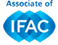 119192, г. Москва, Мичуринский проспект, дом 21, корпус 4. т: +7 (495) 734-22-22, ф: +7 (495) 734-04-22, www.auditor-sro.org, info@auditor-sro.org Фамилия И.О.E-mail